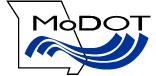 TO:	     	District EngineerCC:	FROM:	     	Project ManagerDATE:	     SUBJECT:	Design	Route      ,       County	Job No.      	LocationLETTER OF APPROVALFORRIGHT OF WAY PLANSI attest that the above project has been developed in compliance with the Engineering Policy Guide (see 236.13 Designing of Right of Way Plans).copy:	Design	Right of WayApproved by:	_____________________________________	_________________	District Engineer	Date